Name of Journal: World Journal of Clinical CasesManuscript NO: 69733Manuscript Type: CASE REPORTNew method to remove tibial intramedullary nail through original suprapatellar incision: A case reportHe M et al. Removal of tibial intramedullary nailMiao He, Jie LiMiao He, Jie Li, Department of Orthopaedic Surgery, Chongqing Emergency Medical Center (Chongqing University Central Hospital), Chongqing 400010, ChinaAuthor contributions: He M designed the case report; He M and Li J collected the data; He M analyzed the data and wrote the manuscript; All authors have read and approved the final manuscript.Corresponding author: Miao He, MD, Doctor, Department of Orthopaedic Surgery, Chongqing Emergency Medical Center (Chongqing University Central Hospital), No. 1 Jiankang Road, Chongqing 400010, China. smalldaixin@163.comReceived: July 10, 2021Revised: October 11, 2021Accepted: Published online: AbstractBACKGROUNDSince 2006, introducing a tibial intramedullary nail via the suprapatellar approach has been established; however, nail removal must be carried out using classic infrapatellar access, which can lead to complications. Here, we report a new method to remove the intramedullary nail through the original suprapatellar incision.CASE SUMMARYA 39-year-old man was hit by a vehicle in 2019. He was immobilized with a 10-mm × 330-mm tibial intramedullary nail via the suprapatellar approach due to left middle tibial fracture. Two years later, the patient requested for the implant to be removed. We used a new method to remove the tibial intramedullary nail through the original suprapatellar incision, and the operation went smoothly.CONCLUSIONThis case report indicates that suprapatellar access can be used to remove the intramedullary nail via the original incision without infrapatellar access, thus avoiding surgical complications.Key Words: Suprapatellar approach; Nail removal; Infrapatellar access; Case reportHe M, Li J. New method to remove tibial intramedullary nail through original suprapatellar incision: A case report. World J Clin Cases 2021; In pressCore Tip: A 39-year-old man was immobilized with a 10-mm × 330-mm tibial intramedullary nail via the suprapatellar approach due to left middle tibial fracture. The end cap of the nail was purposely not inserted. Two years later, we used a novel method to remove the tibial intramedullary nail through the original suprapatellar incision.INTRODUCTIONThe advantages of intramedullary nail internal fixation, such as small trauma, central fixation, and closed reduction, are consistent with the biological osteosynthesis concept; thus, intramedullary nail internal fixation has become the gold-standard treatment for tibial shaft fracture[1]. Removal of the tibial intramedullary nail via the infrapatellar approach is simple, and it is performed under direct vision through the original incision. Thus, researchers tend to use the infrapatellar approach to remove the internal fixation inserted via the suprapatellar approach[2]; however, with this approach, new scars form, and the patellar ligament and the infrapatellar fat pad can become damaged[3].The other option is to remove the tibial intramedullary nail via the suprapatellar approach. However, this method remains controversial because there are many difficulties in using the original incision to remove the internal fixation. In this paper, a quick and simple method of nail extraction via the original suprapatellar incision is proposed. To the best of our knowledge, this is the first report of this type of removal.CASE PRESENTATIONChief complaintsA 33-year-old man requested for the implant to be removed.History of present illnessThe patient who was hit by a car in 2019 had a history of multiple fractures. These fractures, including left mid-tibial fracture, were fixed with a 10-mm × 330-mm suprapellar tibial nail. The end cap of the nail was purposely not inserted. Two years later, the patient requested for the implant to be removed.History of past illnessThe patient had a history of internal fixation. Personal and family historyThe patient had no genetic or familial disease history.Physical examinationMultiple surgical scars were visible on the left calf, and there was no sign of limited motion in the left knee joint.Laboratory examinationsNo abnormalities were observed on preoperative examination.Imaging examinationsAn X-ray examination showed that the broken end of the tibia had bony union (Figure 1).FINAL DIAGNOSISThe patient’s final diagnosis was bony union after multiple fractures.TREATMENTThe patient was examined before surgery and had no contraindications. After administering epidural anesthesia, the proximal locking nail was removed. Then, the knee was bent 30°, and a multi-holed guide pin sleeve was fine-tuned to allow a 2-mm guide needle to be accurately inserted into the cavity of the intramedullary nail with a depth of at least 2–3 cm via the original suprapatellar incision. The results were confirmed by intraoperative X-ray (Figure 2). A hollow jig was used to screw the end of the nail along the guide needle. This process accurately removed the bone on top of the nail without damaging surrounding structures, such as the meniscus and ligaments. After the jig was screwed into the end of the intramedullary nail and tightened, intraoperative fluoroscopy was used for confirmation (Figure 3). The proximal and distal locking nails were removed, and the intramedullary nail was retracted using a mallet (Figure 4).OUTCOME AND FOLLOW-UPTwo weeks postoperatively, the patient’s wound had healed well. At the 4-mo postoperative follow-up, the patient did not complain of pain in the left knee joint. The left knee could extend 0° and flex 120° (Figure 5). The Kujala score was 95 on the left knee. DISCUSSIONTibial intramedullary nail placement can be achieved by both suprapatellar and infrapatellar access. The suprapatellar approach has more advantages than the infrapatellar approach[4-8]; however, how best to remove the nail via the original suprapatellar incision used for nail insertion is uncertain.When using the traditional method to remove the intramedullary nail through the original suprapatellar incision, it is necessary to first remove the bone above the intramedullary nail with a hollow drill, remove the end cap, and take out the end of the intramedullary nail and screw it into the target device to remove the intramedullary nail. Because the whole process is not performed under direct vision, the operation is difficult and time-consuming. The main difficulty lies in how to accurately remove the bone above the intramedullary nail. If care is not exercised, the meniscus and anterior and posterior cruciate ligaments can become damaged. The cap should then be safely removed without being lost in the joint space. Therefore, most surgeons have no choice but to use the infrapatellar access to remove the internal fixation, but this often leads to new scar formation. Moreover, surgical incision can also damage the saphenous nerve, the patellar ligament, and the infrapatellar fat pad, resulting in a high probability of postoperative knee pain.A previous study has shown that the end cap of an intramedullary nail stops bony in-growth of tissue[9]. To facilitate the method presented in this paper, the end cap was not used in the initial nail placement, and bony in-growth of tissue enclosed the end of the nail. To remove the tibial intramedullary nail, a guide needle was inserted into the cavity of the intramedullary nail. The results were confirmed by intraoperative X-ray. A hollow jig was used to screw the end of the nail along the guide needle. This process accurately removed the bone on top of the nail. Thus, the difficulty in removing the nail via the original incision was greatly reduced. The whole process was easy, and no special tools were needed. Due to the use of a sleeve during surgery to protect important tissues within the joint, the likelihood of damage to the patellofemoral joint was greatly reduced.However, this novel approach has some potential limitations that should be noted. First, removal of the bone above the intramedullary nail may lead to possible entry of large bone fragments into the articular cavity. Second, after intramedullary nail removal, the intramedullary content entering the joint cavity may lead to joint cavity extravasation and increase the risk of infection.CONCLUSIONIn this study, removal of the intramedullary nail via the original suprapatellar incision was simple and reliable, did not require special equipment, and did not require infrapatellar access, which reduced the likelihood of complications.ACKNOWLEDGEMENTSThe authors would like to thank the patient for providing consent for publication of this case report and accompanying images. REFERENCES1 Bode G, Strohm PC, Südkamp NP, Hammer TO. Tibial shaft fractures - management and treatment options. A review of the current literature. Acta Chir Orthop Traumatol Cech 2012; 79: 499-505 [PMID: 23286681]2 Noia G, Fulchignoni C, Marinangeli M, Maccauro G, Tamburelli FC, De Santis V, Vitiello R, Ziranu A. Intramedullary nailing through a suprapatellar approach. Evaluation of clinical outcome after removal of the device using the infrapatellar approach. Acta Biomed 2018; 90: 130-135 [PMID: 30715011 DOI: 10.23750/abm.v90i1-S.8014]3 Katsoulis E, Court-Brown C, Giannoudis PV. Incidence and aetiology of anterior knee pain after intramedullary nailing of the femur and tibia. J Bone Joint Surg Br 2006; 88: 576-580 [PMID: 16645100 DOI: 10.1302/0301-620X.88B5.16875]4 Chan DS, Serrano-Riera R, Griffing R, Steverson B, Infante A, Watson D, Sagi HC, Sanders RW. Suprapatellar Versus Infrapatellar Tibial Nail Insertion: A Prospective Randomized Control Pilot Study. J Orthop Trauma 2016; 30: 130-134 [PMID: 26894640 DOI: 10.1097/BOT.0000000000000499]5 Wang C, Chen E, Ye C, Pan Z. Suprapatellar vs infrapatellar approach for tibia intramedullary nailing: A meta-analysis. Int J Surg 2018; 51: 133-139 [PMID: 29367045 DOI: 10.1016/j.ijsu.2018.01.026]6 Gao Z, Han W, Jia H. Suprapatellar vs infrapatellar intramedullary nailing for tibal shaft fractures: A meta-analysis of randomized controlled trials. Medicine (Baltimore) 2018; 97: e10917 [PMID: 29901581 DOI: 10.1097/MD.0000000000010917]7 Chen X, Xu HT, Zhang HJ, Chen J. Suprapatellar vs infrapatellar intramedullary nailing for treatment of tibial shaft fractures in adults. Medicine (Baltimore) 2018; 97: e11799 [PMID: 30095643 DOI: 10.1097/MD.0000000000011799]8 Williamson M, Iliopoulos E, Williams R, Trompeter A. Intra-operative fluoroscopy time and radiation dose during suprapatellar tibial nailing vs infrapatellar tibial nailing. Injury 2018; 49: 1891-1894 [PMID: 30017180 DOI: 10.1016/j.injury.2018.07.004]9 Underwood J, Chakrabarti AJ. A 'Seldinger' method to facilitate accurate placement of an end cap following femoral nailing. Ann R Coll Surg Engl 2006; 88: 225-226 [PMID: 17387814 DOI: 10.1308/rcsann.2006.88.2.225]FootnotesInformed consent statement: Informed written consent was obtained from the patient for publication of this report and any accompanying images. Conflict-of-interest statement: The authors declare that they have no conflict of interest to disclose.CARE Checklist (2016) statement: The authors have read the CARE Checklist (2016), and the manuscript was prepared and revised according to the CARE Checklist (2016).Open-Access: This article is an open-access article that was selected by an in-house editor and fully peer-reviewed by external reviewers. It is distributed in accordance with the Creative Commons Attribution NonCommercial (CC BY-NC 4.0) license, which permits others to distribute, remix, adapt, build upon this work non-commercially, and license their derivative works on different terms, provided the original work is properly cited and the use is non-commercial. See: https://creativecommons.org/Licenses/by-nc/4.0/Provenance and peer review: Unsolicited article; Externally peer reviewed.Peer-review model: Single blindPeer-review started: July 10, 2021First decision: September 28, 2021Article in press: Specialty type: OrthopedicsCountry/Territory of origin: ChinaPeer-review report’s scientific quality classificationGrade A (Excellent): 0Grade B (Very good): BGrade C (Good): 0Grade D (Fair): 0Grade E (Poor): 0P-Reviewer: Shekouhi R S-Editor: Liu M L-Editor: Wang TQ P-Editor: Liu MFigure Legends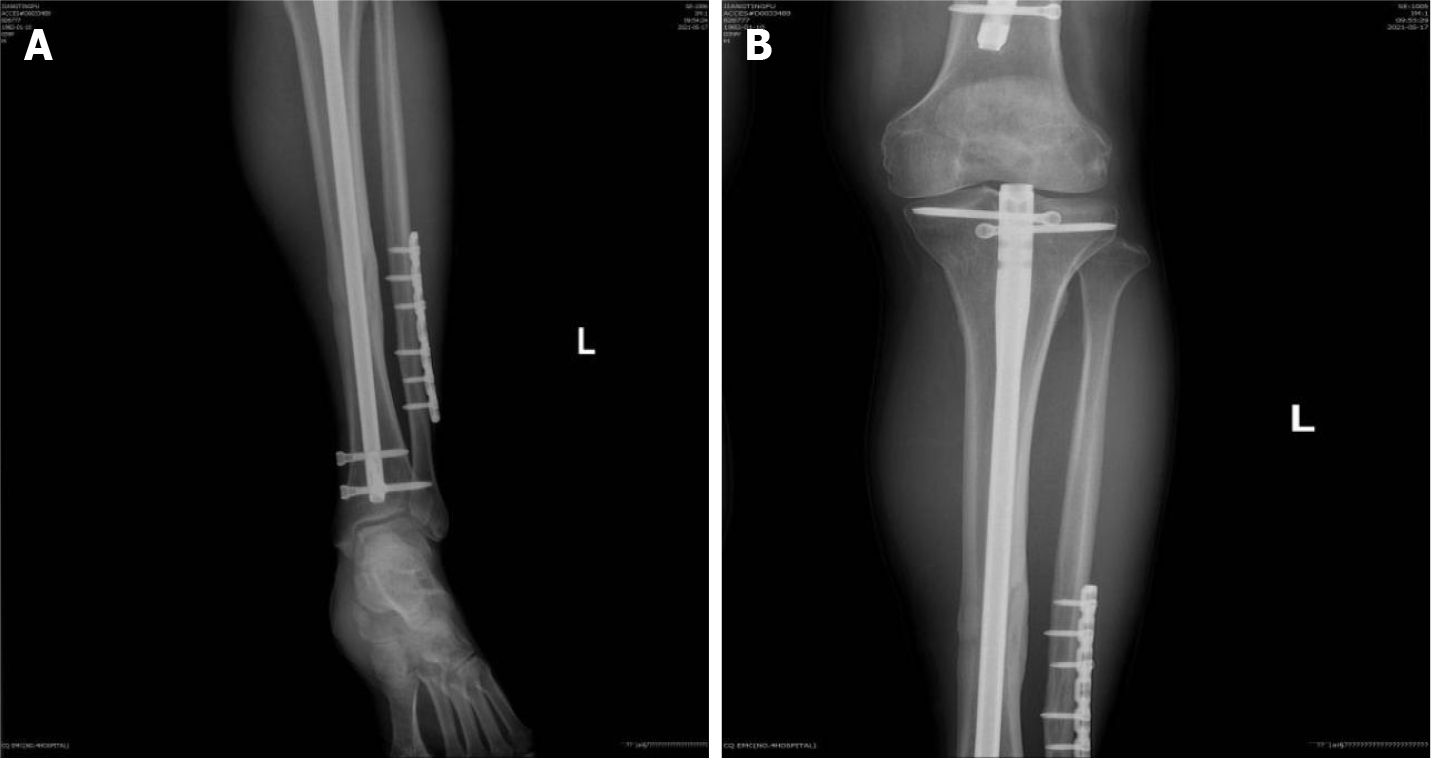 Figure 1 X-ray images of the patient’s left proximal tibia. A: Antero-posterior X-ray view of the left proximal tibia showing complete bony union; B: Antero-posterior X-ray view of the left distal tibia showing complete bony union.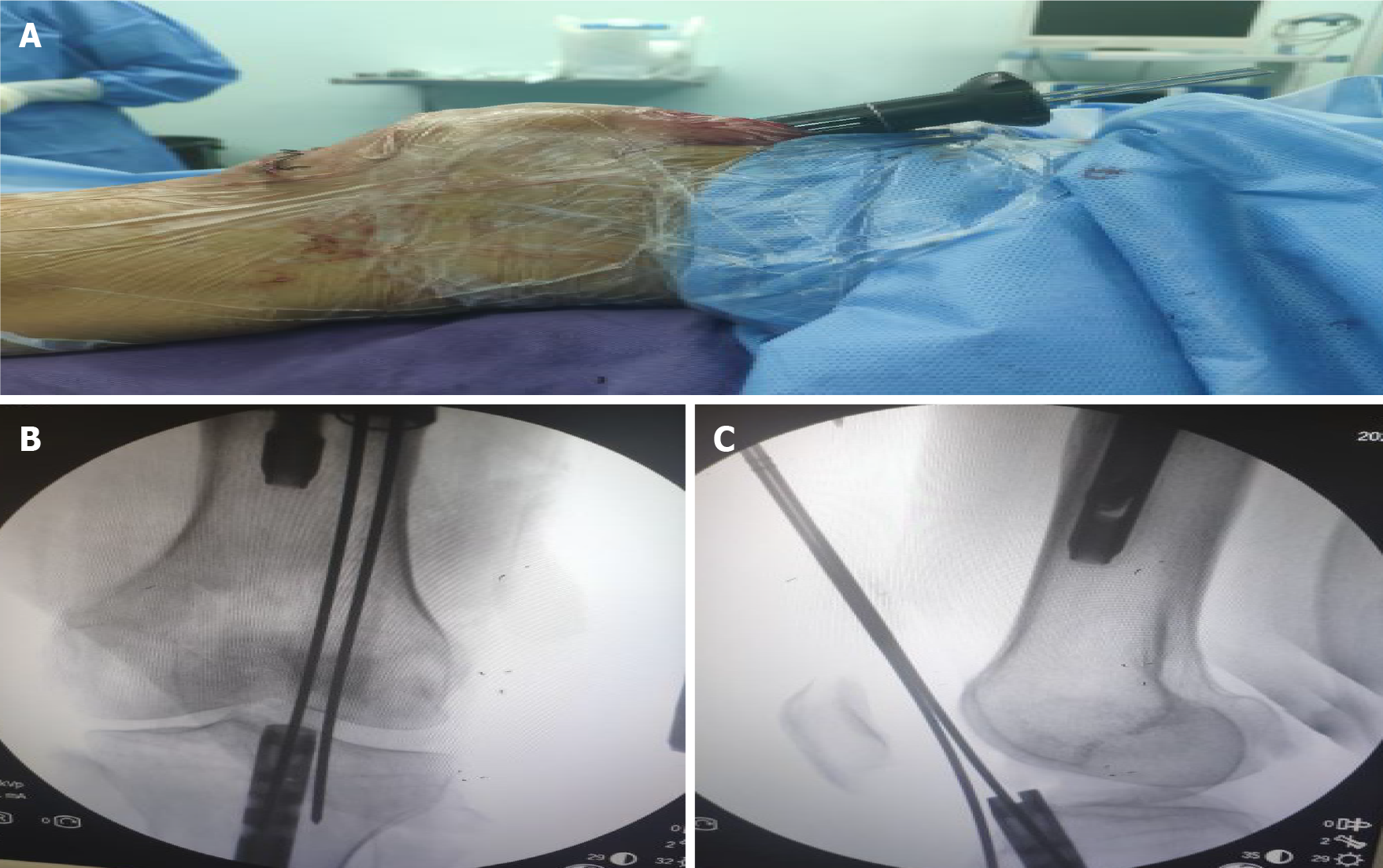 Figure 2 Insertion of the guide needle through the nail. A: The guide needle was inserted through the nail via the suprapatellar approach and was assisted by a multi-holed guide pin sleeve; B: Antero-posterior X-ray view showing insertion of the guide needle into the cavity of the intramedullary nail; C: Lateral X-ray view showing insertion of the guide needle into the cavity of the intramedullary nail.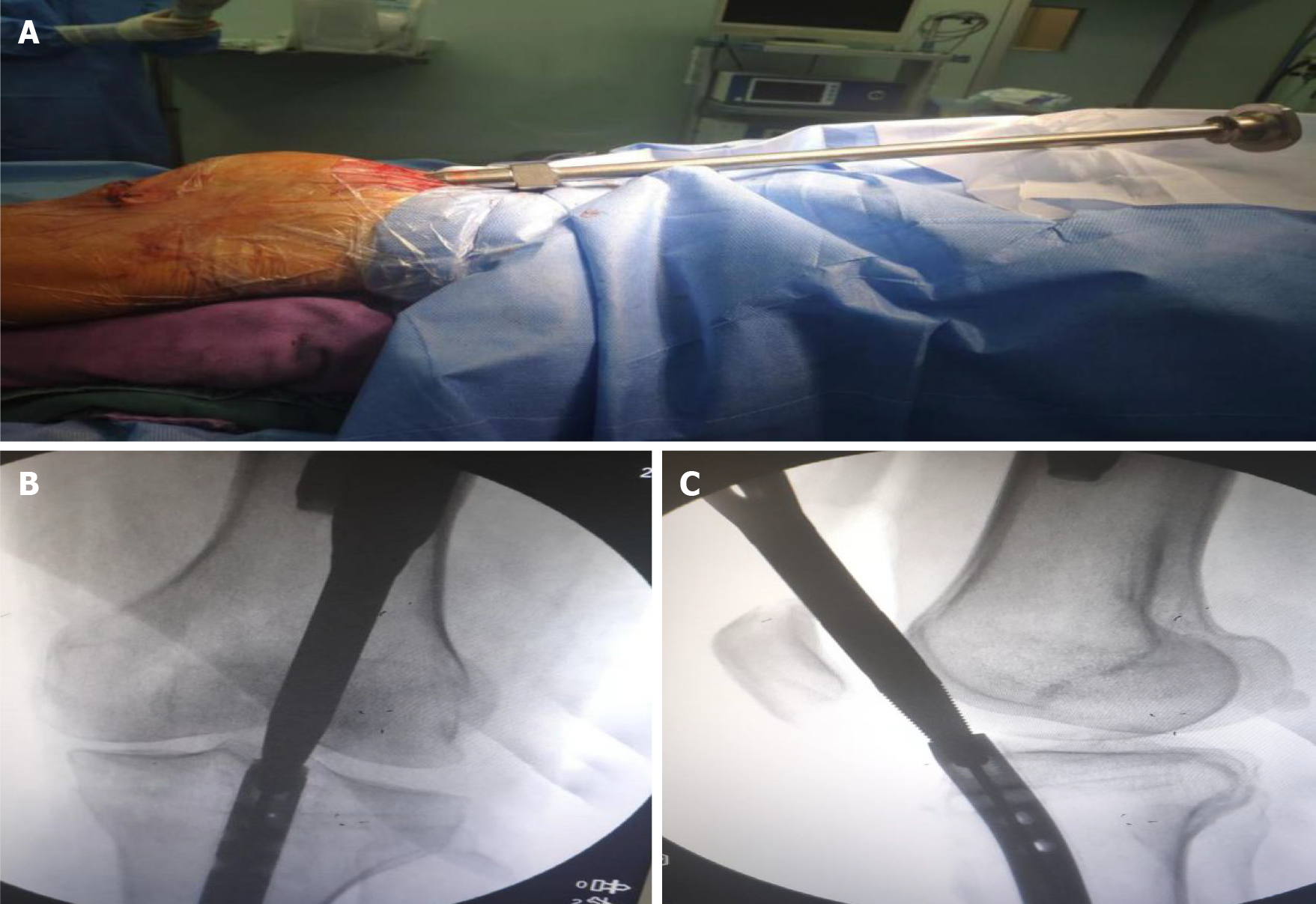 Figure 3 A jig was screwed into the tail of the nail. A: A hollow jig was rotated along the guide needle and screwed into the tail of the nail; B: Antero-posterior X-ray view showing that the clamp was screwed into the end of the intramedullary nail and tightened; C: Lateral X-ray view showing that the clamp was screwed into the end of the intramedullary nail and tightened.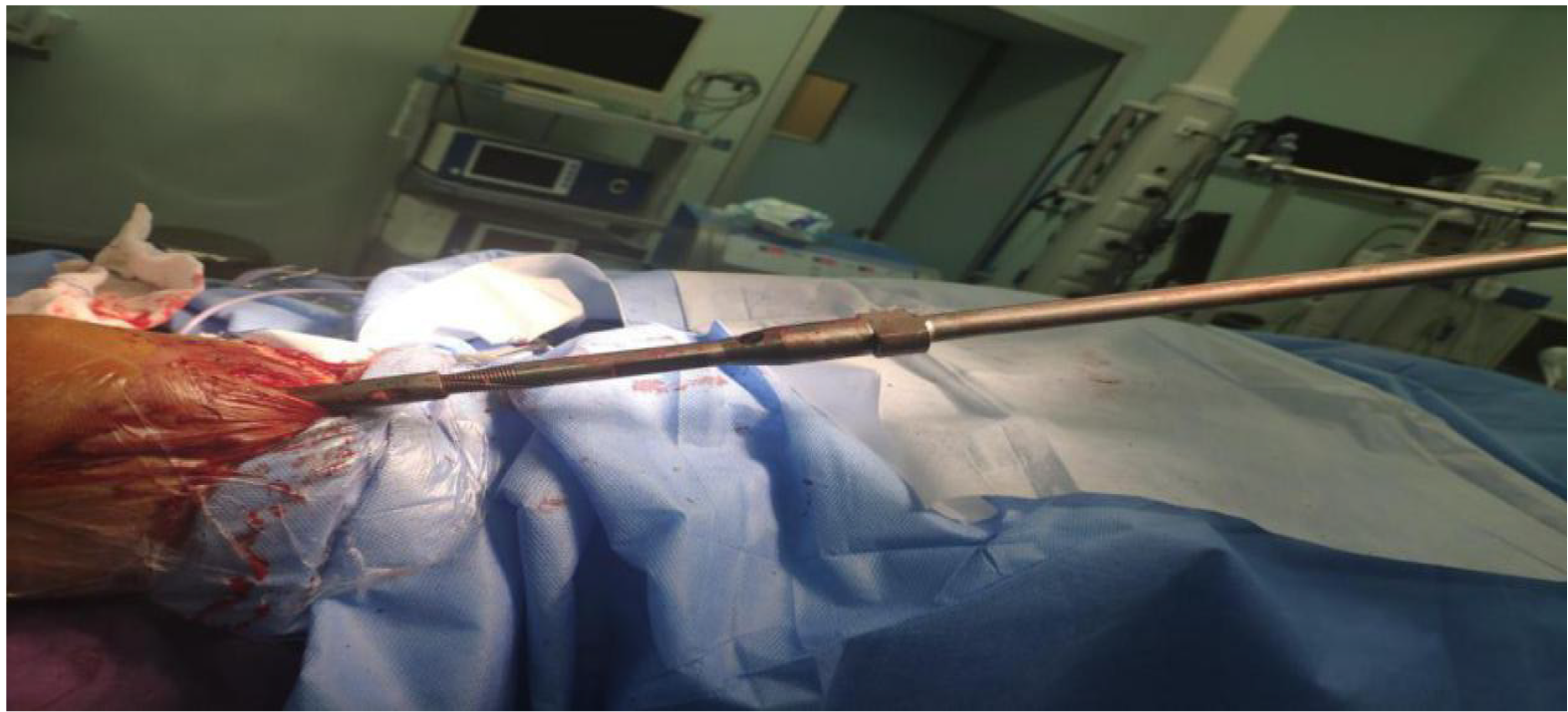 Figure 4 The intramedullary nail was struck out of the tibia using a mallet through the suprapatellar approach.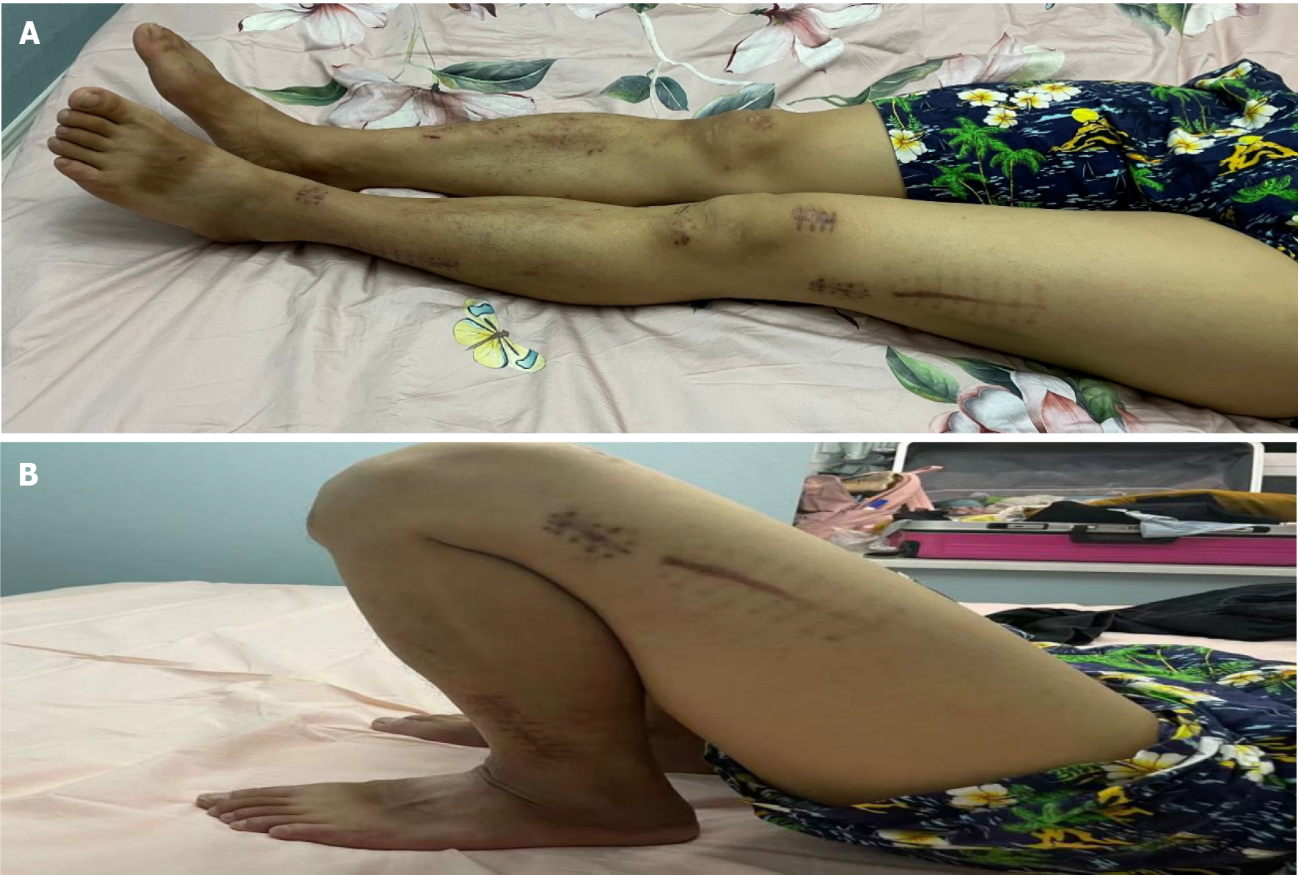 Figure 5 Knee range of motion at the 4-mo follow-up. 